SCOTTISH OPHTHALMOLOGICAL CLUBVIRTUAL AUTUMN EDUCATIONAL MEETING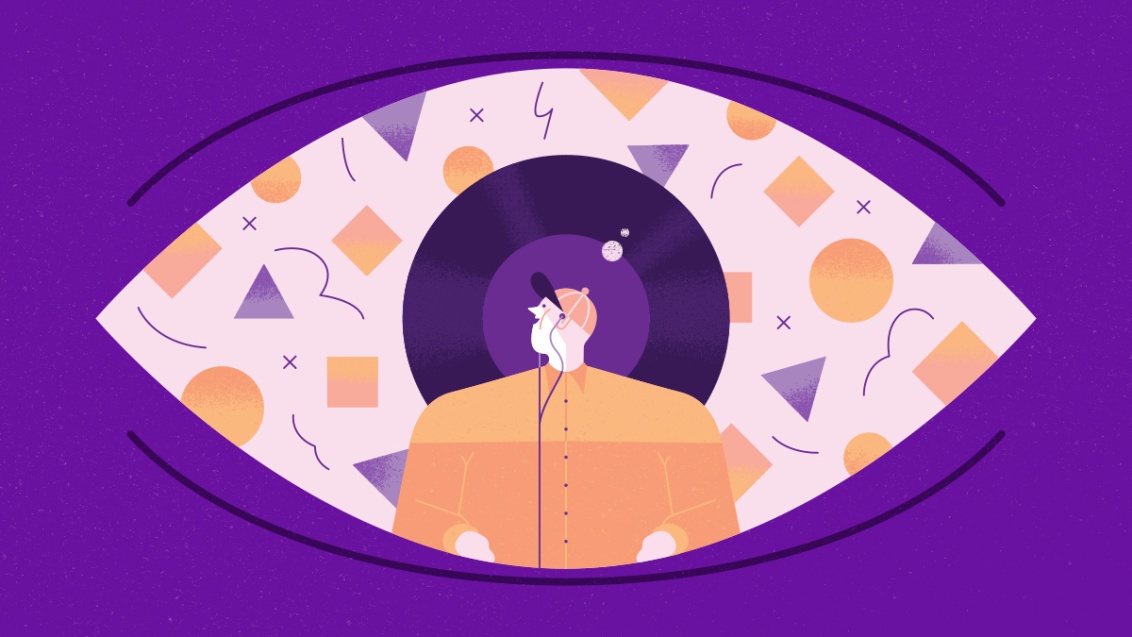 Wednesday 30 September 20201730 hrs – 1930 hrsORDER OF EVENTSWelcome – Professor Bal Dhillon, SOC PresidentIntroduction and IT Instructions - Dr Peter Wilson e-Paper Prize Winner 2020GUEST SPEAKERS Professor Gordon Dutton Professor Carrie MacEwen Professor Brian Fleck Professor John Forrester “My first time...”Reflecting on an operation, clinical diagnosis or event first encountered as a trainee, lesson learned and how it informed/helped/hindered/define/triggered clinical practice later and a future career